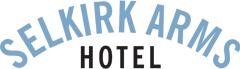 CHRISTMAS DAY 2018 BOOKING FORMTuesday 25th December 2018NameAddressPost Code			Contact Tel no:Please reserve a table for __________ adults and _____ children on Christmas Day 2018 at an agreed cost of £65.00pp for Christmas Day Lunch.Time booked ________ pm.A non-refundable deposit of £20.00 per person will be debited from the card below on 1st October if not paid beforehand.I agree by the cancellation charges as set out below and am happy to guarantee my booking with a credit card number.The Selkirk Arms Hotel reserves the right to charge the above card with a cancellation fee as set our below (minus any deposit already paid) should you have to reduce your numbers or cancel your reservation.Cancellation within one month = 25% charge of total booking valueCancellation within 2 weeks = 50% charge of total booking valueCancellation within 7 – 14 days = 75% charge of total booking valueCancellation received 3 – 7 days = 90% charge of total bookingCancellation received with less than 3 days = 100% chargeThe Hotel will always endeavour to re let cancelled tables. When this is successful no charge will be madeSignature on behalf of the hotel _________________________________________ Date___________________Credit Card NumberExpiry Datecvc CodeThese terms are accepted by ~ PRINT NAMESignatureDate